ANEXO 5 - FORMULÁRIO DE CONCORRÊNCIA DAS VAGAS DESTINADAS À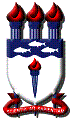 UNIVERSIDADE FEDERAL DE ALAGOASPós-Graduação - DIBICTPPG em Diversidade Biológica e Conservação nos TrópicosDo preenchimento completo e correto de todos os campos hachurados dependerá a adequada tramitação de sua solicitação.À Banca Examinadora, Seleção de DOUTORADO, AnoEu, CPF:CPF:Nº de Identidade:Nº de Identidade:Nº de Identidade:Nº de Identidade:Nº de Identidade:Expedido por:Expedido por:Expedido por:Residente em:Residente em:Residente em:Residente em:Residente em:Município: Município: Município: Município: Estado:Estado:candidato (a) no processo seletivo do Programa de Pós-graduação em Diversidade Biológica e Conservação nos Trópicos (nível doutorado) e opto por concorrer a vagas no sistema d/UFAL neste PPG, declarando-me:candidato (a) no processo seletivo do Programa de Pós-graduação em Diversidade Biológica e Conservação nos Trópicos (nível doutorado) e opto por concorrer a vagas no sistema d/UFAL neste PPG, declarando-me:candidato (a) no processo seletivo do Programa de Pós-graduação em Diversidade Biológica e Conservação nos Trópicos (nível doutorado) e opto por concorrer a vagas no sistema d/UFAL neste PPG, declarando-me:candidato (a) no processo seletivo do Programa de Pós-graduação em Diversidade Biológica e Conservação nos Trópicos (nível doutorado) e opto por concorrer a vagas no sistema d/UFAL neste PPG, declarando-me:candidato (a) no processo seletivo do Programa de Pós-graduação em Diversidade Biológica e Conservação nos Trópicos (nível doutorado) e opto por concorrer a vagas no sistema d/UFAL neste PPG, declarando-me:candidato (a) no processo seletivo do Programa de Pós-graduação em Diversidade Biológica e Conservação nos Trópicos (nível doutorado) e opto por concorrer a vagas no sistema d/UFAL neste PPG, declarando-me:candidato (a) no processo seletivo do Programa de Pós-graduação em Diversidade Biológica e Conservação nos Trópicos (nível doutorado) e opto por concorrer a vagas no sistema d/UFAL neste PPG, declarando-me:candidato (a) no processo seletivo do Programa de Pós-graduação em Diversidade Biológica e Conservação nos Trópicos (nível doutorado) e opto por concorrer a vagas no sistema d/UFAL neste PPG, declarando-me:candidato (a) no processo seletivo do Programa de Pós-graduação em Diversidade Biológica e Conservação nos Trópicos (nível doutorado) e opto por concorrer a vagas no sistema d/UFAL neste PPG, declarando-me:candidato (a) no processo seletivo do Programa de Pós-graduação em Diversidade Biológica e Conservação nos Trópicos (nível doutorado) e opto por concorrer a vagas no sistema d/UFAL neste PPG, declarando-me:candidato (a) no processo seletivo do Programa de Pós-graduação em Diversidade Biológica e Conservação nos Trópicos (nível doutorado) e opto por concorrer a vagas no sistema d/UFAL neste PPG, declarando-me:candidato (a) no processo seletivo do Programa de Pós-graduação em Diversidade Biológica e Conservação nos Trópicos (nível doutorado) e opto por concorrer a vagas no sistema d/UFAL neste PPG, declarando-me:candidato (a) no processo seletivo do Programa de Pós-graduação em Diversidade Biológica e Conservação nos Trópicos (nível doutorado) e opto por concorrer a vagas no sistema d/UFAL neste PPG, declarando-me:candidato (a) no processo seletivo do Programa de Pós-graduação em Diversidade Biológica e Conservação nos Trópicos (nível doutorado) e opto por concorrer a vagas no sistema d/UFAL neste PPG, declarando-me:candidato (a) no processo seletivo do Programa de Pós-graduação em Diversidade Biológica e Conservação nos Trópicos (nível doutorado) e opto por concorrer a vagas no sistema d/UFAL neste PPG, declarando-me:candidato (a) no processo seletivo do Programa de Pós-graduação em Diversidade Biológica e Conservação nos Trópicos (nível doutorado) e opto por concorrer a vagas no sistema d/UFAL neste PPG, declarando-me:candidato (a) no processo seletivo do Programa de Pós-graduação em Diversidade Biológica e Conservação nos Trópicos (nível doutorado) e opto por concorrer a vagas no sistema d/UFAL neste PPG, declarando-me:candidato (a) no processo seletivo do Programa de Pós-graduação em Diversidade Biológica e Conservação nos Trópicos (nível doutorado) e opto por concorrer a vagas no sistema d/UFAL neste PPG, declarando-me:candidato (a) no processo seletivo do Programa de Pós-graduação em Diversidade Biológica e Conservação nos Trópicos (nível doutorado) e opto por concorrer a vagas no sistema d/UFAL neste PPG, declarando-me:afrodescendenteafrodescendenteafrodescendenteafrodescendenteafrodescendenteafrodescendenteafrodescendenteindígenaindígenaindígenaindígenaindígenapessoa com deficiênciapessoa com deficiênciapessoa com deficiênciaE declarando ciência de que tal condição pode ser verificada pela Comissão /UFAL.Sem mais, E declarando ciência de que tal condição pode ser verificada pela Comissão /UFAL.Sem mais, E declarando ciência de que tal condição pode ser verificada pela Comissão /UFAL.Sem mais, E declarando ciência de que tal condição pode ser verificada pela Comissão /UFAL.Sem mais, E declarando ciência de que tal condição pode ser verificada pela Comissão /UFAL.Sem mais, E declarando ciência de que tal condição pode ser verificada pela Comissão /UFAL.Sem mais, E declarando ciência de que tal condição pode ser verificada pela Comissão /UFAL.Sem mais, E declarando ciência de que tal condição pode ser verificada pela Comissão /UFAL.Sem mais, E declarando ciência de que tal condição pode ser verificada pela Comissão /UFAL.Sem mais, E declarando ciência de que tal condição pode ser verificada pela Comissão /UFAL.Sem mais, E declarando ciência de que tal condição pode ser verificada pela Comissão /UFAL.Sem mais, E declarando ciência de que tal condição pode ser verificada pela Comissão /UFAL.Sem mais, E declarando ciência de que tal condição pode ser verificada pela Comissão /UFAL.Sem mais, E declarando ciência de que tal condição pode ser verificada pela Comissão /UFAL.Sem mais, E declarando ciência de que tal condição pode ser verificada pela Comissão /UFAL.Sem mais, E declarando ciência de que tal condição pode ser verificada pela Comissão /UFAL.Sem mais, E declarando ciência de que tal condição pode ser verificada pela Comissão /UFAL.Sem mais, E declarando ciência de que tal condição pode ser verificada pela Comissão /UFAL.Sem mais, E declarando ciência de que tal condição pode ser verificada pela Comissão /UFAL.Sem mais, Data: Data: Data: ,dede20192019Assinatura